www.cinematma.weebly.commatma: Planimetria – klasa IISprawdzian – planimetria – powtórzenie AGRUPAIMIĘ I NAZWISKO1.Podaj sumę kątów wewnętrznych dwunastokąta foremnego.1.Podaj sumę kątów wewnętrznych dwunastokąta foremnego.1.Podaj sumę kątów wewnętrznych dwunastokąta foremnego.Film: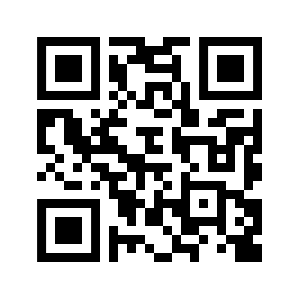 2.Oblicz pole trójkąta prostokątnego wiedząc, że wysokość poprowadzona z wierzchołka kąta prostego podzieliła przeciwprostokątną na dwa odcinki o długości 3 cm i 5 cm.2.Oblicz pole trójkąta prostokątnego wiedząc, że wysokość poprowadzona z wierzchołka kąta prostego podzieliła przeciwprostokątną na dwa odcinki o długości 3 cm i 5 cm.2.Oblicz pole trójkąta prostokątnego wiedząc, że wysokość poprowadzona z wierzchołka kąta prostego podzieliła przeciwprostokątną na dwa odcinki o długości 3 cm i 5 cm.Film: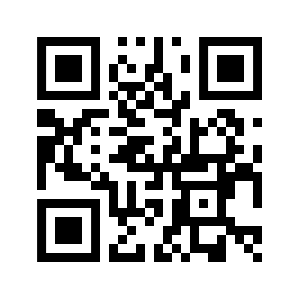 3.W trójkącie prostokątnym długości przyprostokątnych wynoszą Oblicz długości odcinków, na jakie podzieliła przeciwprostokątną wysokość poprowadzona z wierzchołka kąta prostego.3.W trójkącie prostokątnym długości przyprostokątnych wynoszą Oblicz długości odcinków, na jakie podzieliła przeciwprostokątną wysokość poprowadzona z wierzchołka kąta prostego.3.W trójkącie prostokątnym długości przyprostokątnych wynoszą Oblicz długości odcinków, na jakie podzieliła przeciwprostokątną wysokość poprowadzona z wierzchołka kąta prostego.Wskazówka:Wykorzystaj metodę z zadania 2.4.Ramię trójkąta równoramiennego ma długość 6 cm, a kąt przy podstawie tego trójkąta ma miarę . Oblicz pole tego trójkąta. Wynik zaokrąglij do części dziesiętnych.4.Ramię trójkąta równoramiennego ma długość 6 cm, a kąt przy podstawie tego trójkąta ma miarę . Oblicz pole tego trójkąta. Wynik zaokrąglij do części dziesiętnych.4.Ramię trójkąta równoramiennego ma długość 6 cm, a kąt przy podstawie tego trójkąta ma miarę . Oblicz pole tego trójkąta. Wynik zaokrąglij do części dziesiętnych.Film: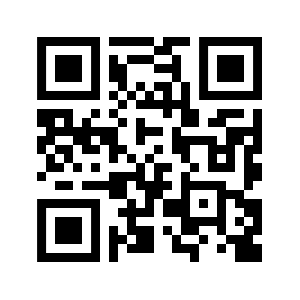 Liczby rzeczywisteSprawdzian – planimetria – klasa II           – powtórzenie BGRUPAIMIĘ I NAZWISKO5.Oblicz pole trójkąta o bokach długości 3 cm, 5 cm i 6 cm.5.Oblicz pole trójkąta o bokach długości 3 cm, 5 cm i 6 cm.5.Oblicz pole trójkąta o bokach długości 3 cm, 5 cm i 6 cm.Film: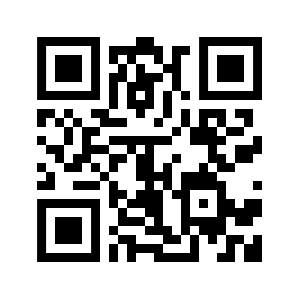 6. Oblicz wartość wyrażenia 6. Oblicz wartość wyrażenia 6. Oblicz wartość wyrażenia Film: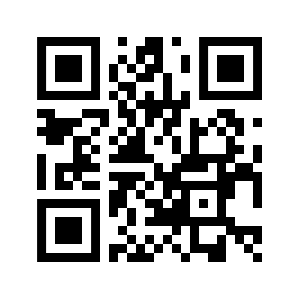 7. Samolot startuje pod kątem  do poziomu Ziemi. Jaką drogę przebędzie do momentu, gdy znajdzie się na wysokości 2500 m.7. Samolot startuje pod kątem  do poziomu Ziemi. Jaką drogę przebędzie do momentu, gdy znajdzie się na wysokości 2500 m.7. Samolot startuje pod kątem  do poziomu Ziemi. Jaką drogę przebędzie do momentu, gdy znajdzie się na wysokości 2500 m.Film: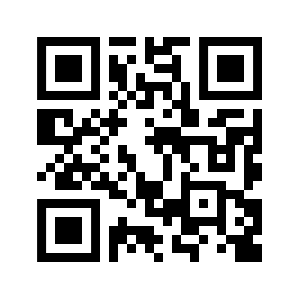 8. Wiedząc, że sinus kąta ostrego ɣ jest równy , wyznacz wartości pozostałych funkcji trygonometrycznych.8. Wiedząc, że sinus kąta ostrego ɣ jest równy , wyznacz wartości pozostałych funkcji trygonometrycznych.8. Wiedząc, że sinus kąta ostrego ɣ jest równy , wyznacz wartości pozostałych funkcji trygonometrycznych.Film: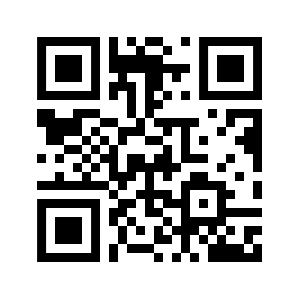 9. W rombie o boku długości 10 cm, wysokość opuszczona na jeden z boków ma długość 6 cm. Oblicz tangens kąta ostrego tego rombu.9. W rombie o boku długości 10 cm, wysokość opuszczona na jeden z boków ma długość 6 cm. Oblicz tangens kąta ostrego tego rombu.9. W rombie o boku długości 10 cm, wysokość opuszczona na jeden z boków ma długość 6 cm. Oblicz tangens kąta ostrego tego rombu.Film: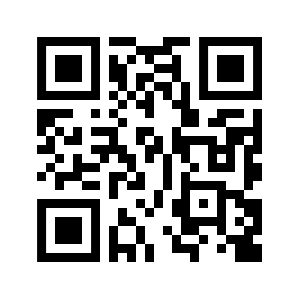 